EMEI CHACARAS ACARAIATIVIDADES PARA AS TURMAS DO JARDIM IATIVIDADES DO DIA 05/07 A 08/07/21SEGUNDA – 05/07/21CONTEÚDO: HIGIENEOBJETIVO:  ESTIMULAR OS HÁBITOS DE HIGIENEDEMONSTRAR A IMPORTÂNCIA DOS CUIDADOS COM O CORPOPREVENIR VÁRIAS DOENÇAS.DESENVOLVIMENTO:ASSISTIR O VÍDEO: PALAVRA CANTADA/LAVAR AS MÃOShttps://youtu.be/CaTXgmHyMSkAPÓS ASSISTIR O VÍDEO CONVERSE COM A FAMÍLIA PORQUE É IMPORTANTE LAVAR AS MÃOS ANTES DAS REFEIÇÕES.		OLHE AS FIGURAS ABAIXO E VEJA COMO DEVEMOS LAVAR NOSSAS MÃOS ANTES DAS REFEIÇÕES E TAMBÉM QUANDO ESTIVER SUJA.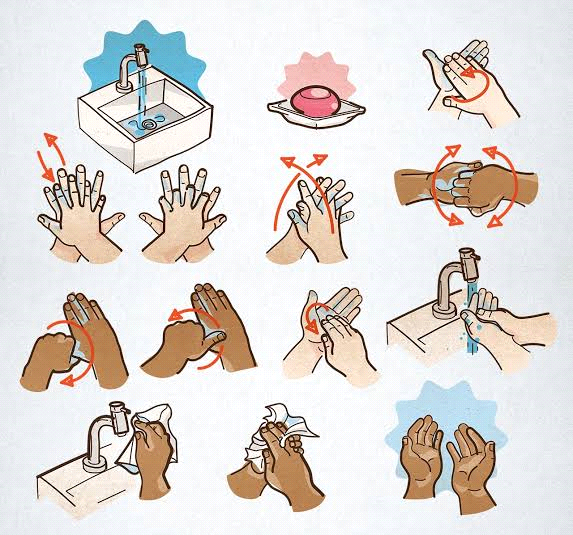 TERÇA - FEIRA 06/07/21CONTEUDO: FORMAS GEOMÉTRICASOBJETIVO: NOMEAR E DISTINGUIR AS FORMAS GEOMÉTRICAS (QUADRADO, RETÂNGULO, CÍRCULO E TRIÂNGULO). DESENVOLVER RACIOCINIO LÓGICO, COORDENAÇÃO MOTORA E CRIATIVIDADE.DESENVOLVIMENTO:ASSISTIR O VÍDEO: https://youtu.be/3xhbXVZqqzQ HISTÓRIA DAS FORMAS GEOMÉTRICAS.APÓS ASSISTIR O VÍDEO CONVERSE COM A CRIANÇA SOBRE AS FORMAS GEOMETRICAS, FALE O NOME DE CADA UMA QUE APARECEM NO VÍDEO, EXPLIQUE QUE AS FORMAS GEOMETRICAS ESTÃO PRESENTES EM OBJETOS DO NOSSO DIA A DIA, COMO MESA, GELADEIRA, RELÓGIO ETC.AGORA RECORTE DE REVISTAS OU FOLHETOS OBJETOS COM FORMAS GEOMÉTRICAS. FAÇA UMA ARTE BEM BONITA, TIRE UMA FOTO E MANDE PARA PROFESSORA.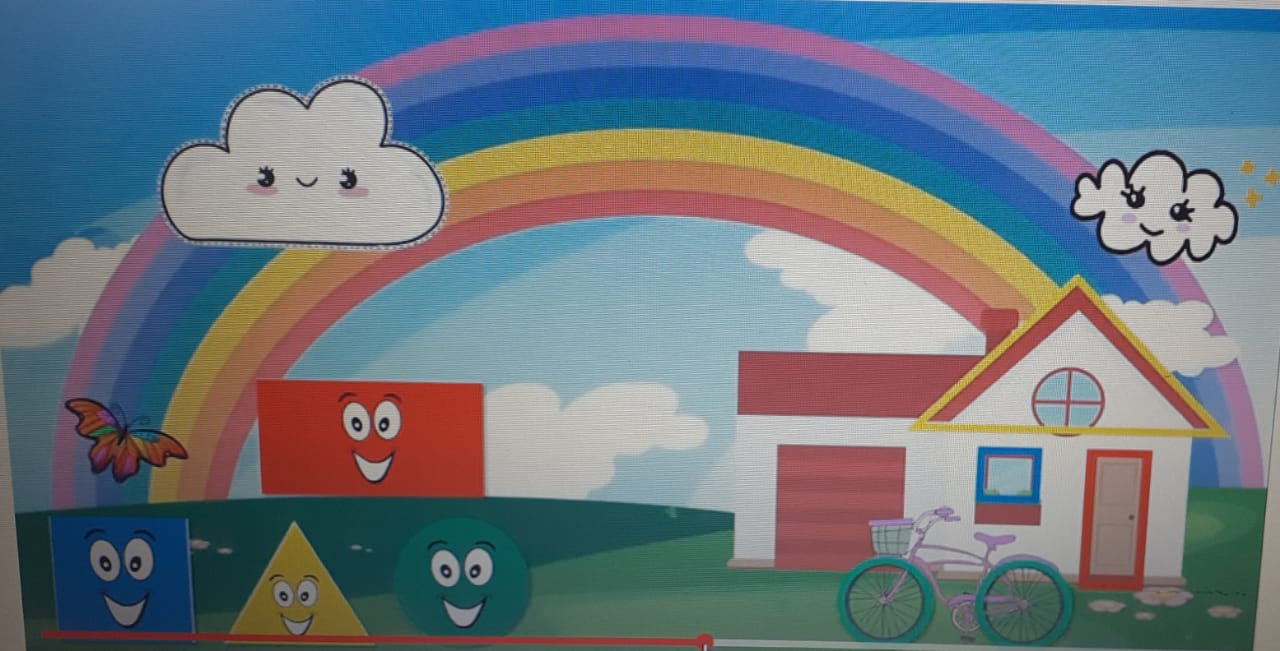                         QUARTA-FEIRA – 07/07/21CONTEUDO: JOGOS E BRINCADEIRASOBJETIVO: DESENVOLVER A COORDENAÇÃO MOTORA, O RACIOCÍNIO LÓGICO E A CONCENTRAÇÃOATIVIDADE: CONFECÇÃO DO JOGO DA VELHA MATERIAIS: PALITOS DE SORVETE, TAMPINHAS DE GARRAFAS PET, CANETAS OU CANETINHAS PARA MARCAR OS SÍMBOLOS, CAIXA DE OVOS, PRATINHOS DESCARTÁVEIS OU QUALQUER TIPO DE MATERIAL PARA FAZER O TABULEIRO.MODE DE FAZER:PINTE OS PALITOS DE SORVETE PARA FICAR BEM BONITO E COLORIDO E DEIXE SECAR.DEPOIS QUE SECAR OS PALITOS COLE EM FORMATO DO JOGO DA VELHA, SENDO 2 NA VERTICAL E 2 NA HORIZONTAL.COM UMA CANETA OU TINTA DESENHE UM X EM 5 TAMPINHA E UM CIRCULO NAS OUTRAS 5 TAMPINHAS.ESTÁ PRONTO SEU JOGO DA VELHA AGORA É SÓ BRINCAR.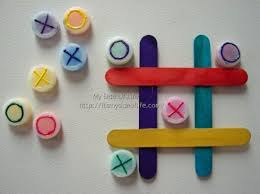 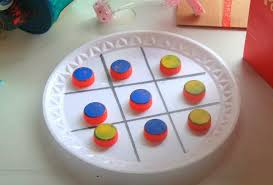 QUINTA-FEIRA  08/07/21CONTEÚDO: ÁGUAATIVIDADE: ECONOMIZE ÁGUAOBJETIVO:  COLABORAR COM A PRESERVAÇÃO DESSE BEM NATURAL.  CONSCIENTIZAR QUE A ÁGUA NÃO DEVE SER DESPERDIÇADA. RECONHECER A IMPORTÂNCIA DA ÁGUA PARA VIDA DE TODOS OS SERES DO NOSSO PLANETA.MATERIAIS: FOLHA DE SULFITE, CANETINHALÁPIS DE CORDESENVOLVIMENTO:CONVERSE COM A CRIANÇA SOBRE A IMPORTÂNCIA DA ÁGUA EM NOSSA VIDA, FALE QUE SEM ÁGUA NÃO EXISTIRIA VIDA NO NOSSO PLANETA. PERGUNTE O QUE PODEMOS FAZER PARA ECONOMIZAR ÁGUA.AGORA PEGUE O SULFITE, A CANETINHA E OS LÁPIS DE COR E DESENHE ALGUMAS ATITUDES QUE DEVEMOS TER NA ECONOMIA DA ÁGUA. FOTOGRAFE E ENVIE PARA A PROFESSORA OK.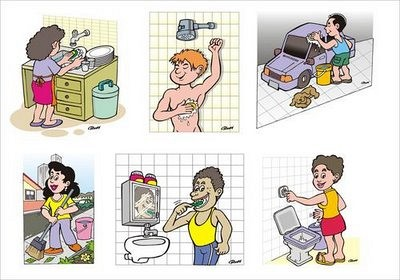 